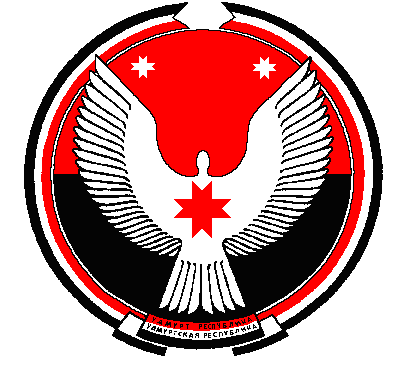                                                      РЕШЕНИЕСовета депутатов муниципального образования «Верх-Люкинское»«Вылын Люк» муниципал кылдытэтысь депутатъёслэн КенешсыОб утверждении местных нормативов градостроительного проектирования муниципального образования «Верх-Люкинское» Принято Советом депутатовмуниципального образования  «Верх-Люкинское»                                                                         15 декабря  2017 года  В соответствии с Градостроительным кодексом Российской Федерации, Федеральным законом от 06.10.2003 года № 131 «Об общих принципах организации местного самоуправления в российской Федерации», Уставом муниципального образования «Верх-Люкинское»,  Совет депутатов муниципального образования «Верх-Люкинское» РЕШИЛ: 	1.Утвердить местные нормативы  градостроительного проектирования муниципального образования «Верх-Люкинское» (приложение 1, 2).	2.Настоящее решение вступает в силу в порядке, предусмотренном законодательством.   3. Разместить местные нормативы на официальном сайте Балезинского района в разделе «Муниципальные поселения» - МО «Верх-Люкинское».Глава муниципальногообразования  «Верх-Люкинское»	                                                     Е.А.Дементьева				д. Верх-Люкино15.12. 2017№ 16-1